                                                                                                          Fjärdhundra 2019-01-21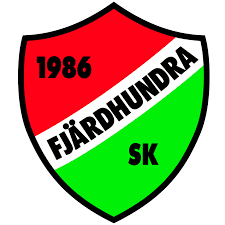 Likabehandlingsplan för Fjärdhundra SKSyfteAlla som direkt och indirekt medverkar i föreningens idrottsverksamhet (tex. ledare,idrottsutövare och medlemmar) ska inte utsättas för kränkande behandling på grundav ras, religion, ålder, kön, nationalitet, sexuell läggning, fysiska och psykiskaförutsättningar eller annan orsak.Vi vill vara en förening där vi visar respekt för människors olikheter.Främjande arbeteGöra alla inblandande i föreningen såsom medlemmar, målsmän och ledare medvetnaom likabehandling. Detta kan man uppnå genom att publicera likabehandlingsplanenpå föreningens hemsida.Nya medlemmar skall ta del av planen i samband med inskrivningen.Förebyggande arbeteStyrelsens sammanställning skall sträva efter jämlikhet.Föreningen skall frekvent utbilda eller vidareutbilda sina ledare i detta område.Åtgärdande arbeteOm någon inom Fjärhundra SK blir utsatt för diskriminering,trakasserier eller annan kränkande behandling rapporteras händelsen tillhuvudstyrelsen som påtalar och informerar om denna likabehandlingsplan samt riktaren tillsägelse och för diskussion med berörd. I de fall den berörda är under 18 årvidtalas även dennes föräldrar. Vid upprepning kan styrelsen besluta om avstängningoch/ eller uteslutning från föreningens verksamhet.ÖversynLikabehandlingsplanen är ett levande dokument och ska regelbundet ses över och vidbehov revideras.Styrelsens ansvarStyrelsen har ett informationsansvar till alla medlemmar angående föreningenslikabehandlingsplan. Styrelsen har det yttersta ansvaret att se till attlikabehandlingsplanen efterlevs.